February 2017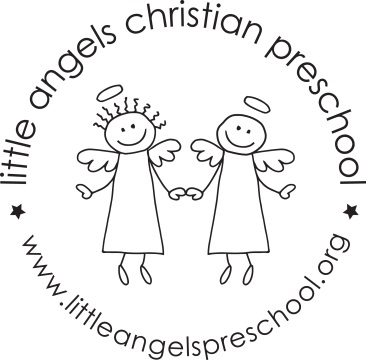 The month of February is sure to be a fun one!  We have many new and interesting activities planned for the children.  We will begin the month with groundhogs and shadows.  We will have a tent and tunnel to burrow into in the dramatic play area and we will capture groundhogs in the sensory table.  We will also use a projector to play a “guess the shadow” game.  We will be using the SMART board to watch educational videos about groundhogs and our five senses.  We will talk about Valentines day and have many many heart activities at the table.  At the end of the month we will start our Five Senses theme!  This is always so much fun to learn about how amazing our bodies really are!We will be working hard at having your child write their own name.  It would be great if you would work on this at home too!Valentine Parties are on Friday, February 10 and Tuesday, February 14.We will be closed on Friday, February 17 and Monday, February 20.Your Threes teaching teamSue Dreys          Claire Conners       Roberta Ball